CHILDREN PARTICIPANT INDEMNITY & WAIVER FORM 2024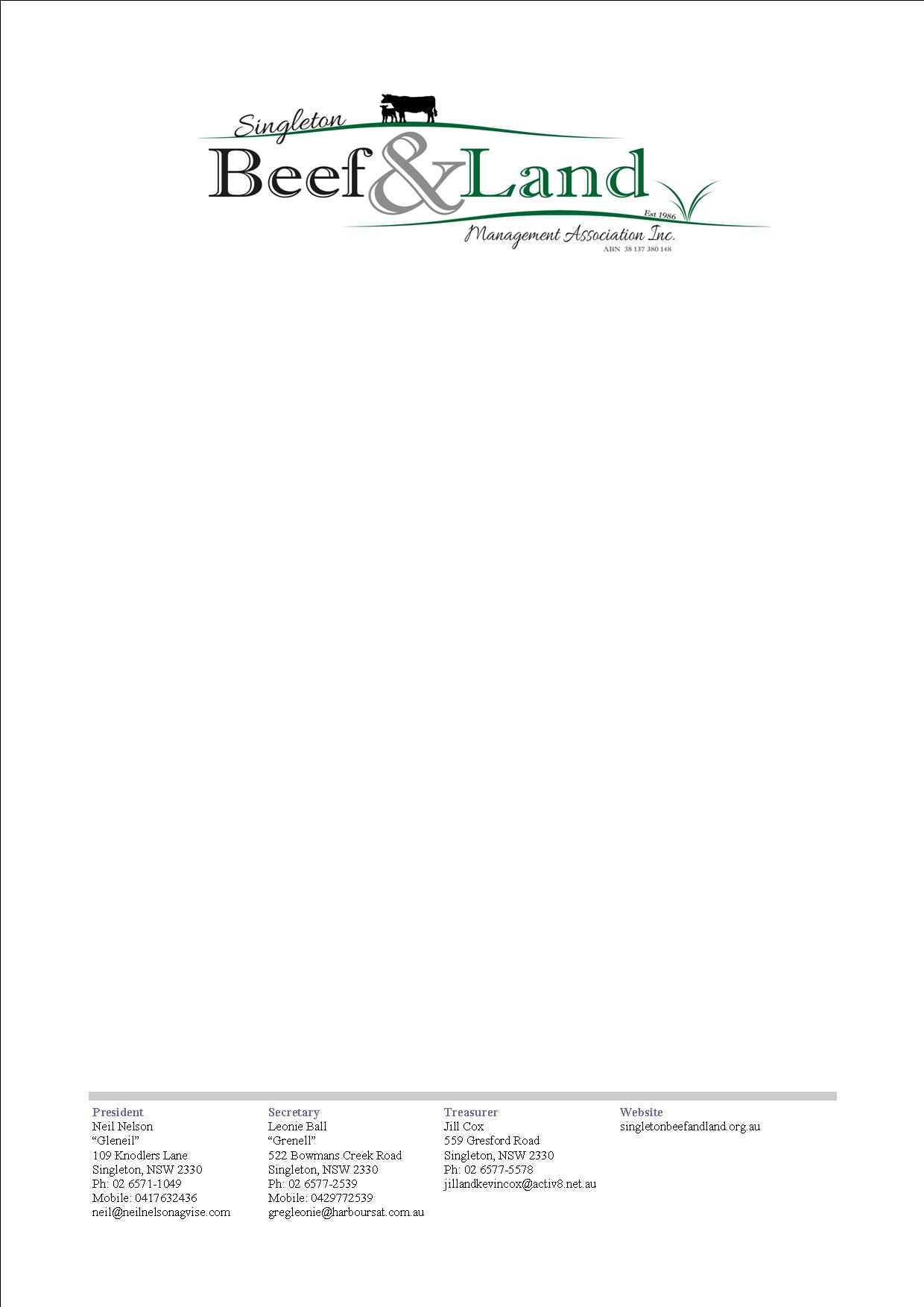 The Singleton Beef and Land Management Association Incorporated advise that the participation, including passive participation, in events or activities at this event may contain elements of risk, both obvious and inherent. The risks involved may result in property damage and/or personnel injury.To be signed by a teacher or Parent in charge:I the signatory acknowledge, agree and understand that participation, including passive participation, in events and activities at this event contain an element of risk of injury.I the signatory acknowledge, agree and understand that the risk warning at the top of this form constitutes a ‘risk warning’ for the purposes of Division 5 of the Civil Liability Act 2002 (NSW).I understand by participating at this event, these children may become exposed to risk of injury and I consent to the participation.I the signatory assert that the named minor/s as per the attached entry form voluntarily consent to participation in the event.I the signatory acknowledge, the risk referred to above and agree to waive any and all rights of the named minors, or any other person, may have against the Singleton Beef and Land Management Association Incorporated in relation to any loss, injury (including death) that is suffered by the named minors as a result of participation in this event.The signatory must continually indemnify the Singleton Beef and Land Management Association Incorporated on a full indemnity basis against any claim or proceeding that is made, threatened or commenced and any liability, loss including consequential loss and loss of profits, damage or expense (including legal costs on a full indemnity basis that Singleton Beef and Land Management Association Incorporated incurs or suffers as a direct or indirect result of the named minors participation in any event held by the Singleton Beef and Land Management Association Incorporated.I have read this form and acknowledge and agree with its contents.  I have made further enquires which I feel are necessary or desirable and fully understand the risks involved in this activity.I _______________________________________________am the teacher or Parent/Guardian of the named minors as per the entry form,School Name: ___________________________________________________________Address: ________________________________________________________________Town/Suburb: ___________________________________Postcode: ________________Parent/Guardian Signature: __________________________________________  Date: _______________OFFICE USE:            signed for the Singleton Beef and Land Management Association IncorporatedName: ________________________Signature: ______________________Date: ________________